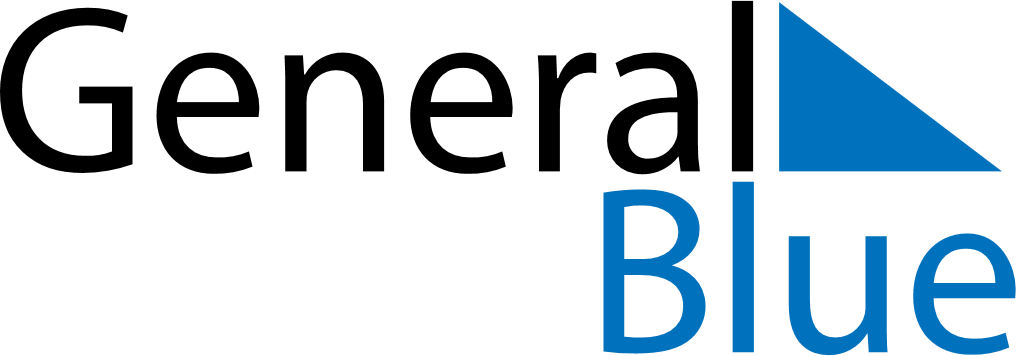 October 2024October 2024October 2024October 2024October 2024October 2024Rechytsa, Gomel Oblast, BelarusRechytsa, Gomel Oblast, BelarusRechytsa, Gomel Oblast, BelarusRechytsa, Gomel Oblast, BelarusRechytsa, Gomel Oblast, BelarusRechytsa, Gomel Oblast, BelarusSunday Monday Tuesday Wednesday Thursday Friday Saturday 1 2 3 4 5 Sunrise: 6:59 AM Sunset: 6:36 PM Daylight: 11 hours and 36 minutes. Sunrise: 7:01 AM Sunset: 6:34 PM Daylight: 11 hours and 32 minutes. Sunrise: 7:03 AM Sunset: 6:31 PM Daylight: 11 hours and 28 minutes. Sunrise: 7:04 AM Sunset: 6:29 PM Daylight: 11 hours and 24 minutes. Sunrise: 7:06 AM Sunset: 6:27 PM Daylight: 11 hours and 20 minutes. 6 7 8 9 10 11 12 Sunrise: 7:08 AM Sunset: 6:24 PM Daylight: 11 hours and 16 minutes. Sunrise: 7:10 AM Sunset: 6:22 PM Daylight: 11 hours and 12 minutes. Sunrise: 7:11 AM Sunset: 6:20 PM Daylight: 11 hours and 8 minutes. Sunrise: 7:13 AM Sunset: 6:17 PM Daylight: 11 hours and 4 minutes. Sunrise: 7:15 AM Sunset: 6:15 PM Daylight: 11 hours and 0 minutes. Sunrise: 7:16 AM Sunset: 6:13 PM Daylight: 10 hours and 56 minutes. Sunrise: 7:18 AM Sunset: 6:11 PM Daylight: 10 hours and 52 minutes. 13 14 15 16 17 18 19 Sunrise: 7:20 AM Sunset: 6:08 PM Daylight: 10 hours and 48 minutes. Sunrise: 7:22 AM Sunset: 6:06 PM Daylight: 10 hours and 44 minutes. Sunrise: 7:23 AM Sunset: 6:04 PM Daylight: 10 hours and 40 minutes. Sunrise: 7:25 AM Sunset: 6:02 PM Daylight: 10 hours and 36 minutes. Sunrise: 7:27 AM Sunset: 6:00 PM Daylight: 10 hours and 32 minutes. Sunrise: 7:29 AM Sunset: 5:57 PM Daylight: 10 hours and 28 minutes. Sunrise: 7:30 AM Sunset: 5:55 PM Daylight: 10 hours and 24 minutes. 20 21 22 23 24 25 26 Sunrise: 7:32 AM Sunset: 5:53 PM Daylight: 10 hours and 20 minutes. Sunrise: 7:34 AM Sunset: 5:51 PM Daylight: 10 hours and 16 minutes. Sunrise: 7:36 AM Sunset: 5:49 PM Daylight: 10 hours and 13 minutes. Sunrise: 7:38 AM Sunset: 5:47 PM Daylight: 10 hours and 9 minutes. Sunrise: 7:39 AM Sunset: 5:45 PM Daylight: 10 hours and 5 minutes. Sunrise: 7:41 AM Sunset: 5:43 PM Daylight: 10 hours and 1 minute. Sunrise: 7:43 AM Sunset: 5:41 PM Daylight: 9 hours and 57 minutes. 27 28 29 30 31 Sunrise: 7:45 AM Sunset: 5:39 PM Daylight: 9 hours and 53 minutes. Sunrise: 7:47 AM Sunset: 5:37 PM Daylight: 9 hours and 49 minutes. Sunrise: 7:49 AM Sunset: 5:35 PM Daylight: 9 hours and 46 minutes. Sunrise: 7:50 AM Sunset: 5:33 PM Daylight: 9 hours and 42 minutes. Sunrise: 7:52 AM Sunset: 5:31 PM Daylight: 9 hours and 38 minutes. 